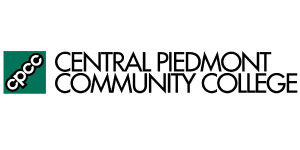 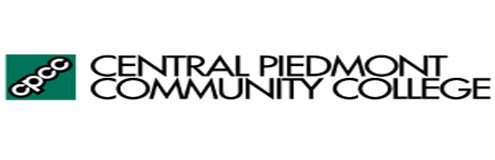 Career and Technical PathwaysAdvertising and Graphic Design - Intro to Graphic DesignAdvertising and Graphic Design - Intro to IllustrationAdvertising and Graphic Design - Intro to Graphic Design for WebAir Conditioning, Heating and Refrigeration - Introduction to EnergyAir Conditioning, Heating and Refrigeration - Indoor Air QualityAir Conditioning, Heating and Refrigeration - All Weather SystemsArchitectural Technology - Computer Aided Design and DraftingArchitectural Technology - Residential ArchitectureArchitectural Technology - Pre-Architecture CertificateArchitectural Technology - Pre-Architecture DiplomaAutomotive Technology - Automotive Systems Technology DiplomaAutomotive Technology: Brakes and AlignmentAutomotive Technology - Collision, Repair and Refinishing TechnologyBusiness Administration - Business OperationsCivil Engineering Technology updatedCivil Engineering Technology- Construction Materials Testing newComputer Integrated Machining-CertificateConstruction Management: Energy InfrastructureConstruction Management - Entry Level ConstructionConstruction Management - Green BuildingConstruction Management - Fast Track Carpentry updatedConstruction Management: SupervisionCosmetology 
Criminal Justice - Basics of Criminal JusticeCulinary Arts - Culinary SkillsEarly Childhood - Beginnings in Early ChildhoodEarly Childhood - Infant/Toddler CareEarly Childhood - School Age CareElectrical Engineering TechnologyElectrical Systems - Intro to Energy ProductionElectrical Systems - Facilities MaintenanceElectrical Systems - Photo-voltaic SystemsFire Protection - Basics of Fire ProtectionGeomatics Technology updated
Geomatics Technoolgy- Geospatial Fundamentals newGraphic Arts and Technology - Flexographic PrintGraphic Arts and Technology - Graphic Print ProductionHealth Information Technology - Foundations of Electronic Health RecordHealth Science - EMS CertificateHealth Science - Fundamentals of Medical Assisting Certificate - REVISEDHealth Science - Fundamentals of Pharmacy Technology CertificateHorticulture Technology - Introduction to Landscape MaintenanceHorticulture Technology - Introduction to HorticultureHorticulture Tech - Urban AgricultureHuman Services Technology 
Human Services - Developmental Disabilities updatedInformation Technology - Info Tech FundamentalsInterior Design - Intro to Interior DesignInterpreter Education - Basic American Sign LanguageMechatronics Engineering Technology updated
Non-Destructive Examination - Surface ExaminationSimulation and Game Development - SGD CertificateSimulation and Game Development-DiplomaSustainability Technologies: Renewable EnergyTurfgrass Management TechnologyWelding Technology - Advanced Welding AutomationWelding Technology - Structural SteelCollege Readiness Test ScoresPLEASE PRINT LEGIBILY         CMS student ID:DOB:Last Name:          First Name:          First Name:Street: Address:Street: Address:Street: Address:City: CharlotteState: NCZip: Code:Student Cell: Parent Cell:Parent Cell:Email Address:Email Address:Email Address:PROVIDE INFORMATION BELOW AS YOU COMPLETE THE ONLINE ADMISSIONS PROCESSPROVIDE INFORMATION BELOW AS YOU COMPLETE THE ONLINE ADMISSIONS PROCESSPROVIDE INFORMATION BELOW AS YOU COMPLETE THE ONLINE ADMISSIONS PROCESSCPCC ID#LoginPSWDSemester for Enrollment:Student Current Grade Level:Student Current Grade Level:Student’s Cumulative GPADoes student meet benchmark scores(Y/N) If yes,           English:___________/Test:____________           Reading:___________/Test:____________           Math:___________/Test:_______________Does student meet benchmark scores(Y/N) If yes,           English:___________/Test:____________           Reading:___________/Test:____________           Math:___________/Test:_______________CPCC ENROLLMENT:Provisional College Transfer:________________Pathway Selections:College Transfer:_____________________________Pathway Selections:College Transfer:_____________________________Career & Technical:___________________________Date Completed:_________________________________Date Completed:_________________________________TESTPLANPSATPSATNCDAPSATSATACTPrior to October 2015As of October 2015CPCC’s Placement TestPreMarch2016March 2016 and afterEnglish154526DRE Composite Score 151 or higherEnglish500Evidence Based Reading and WritingEnglish18Reading 184726Critical Reading500480Reading22Mathematics194724.57 or above on DRE sections 010 - 060Mathematics500530Math22